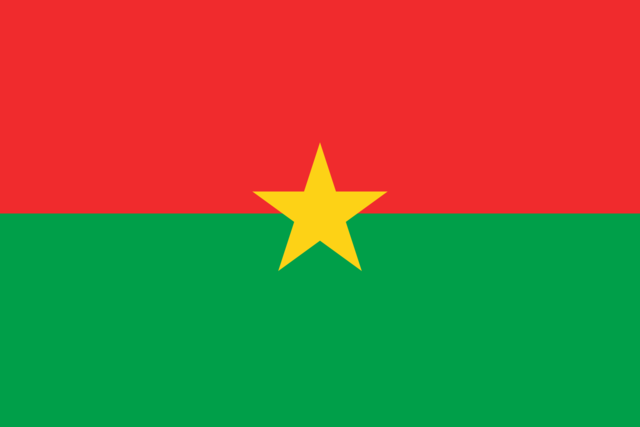 Les ONG arrivent à diversifier les culturesen créant des projets agricoleset ainsi permettre aux paysans de vivre durablementgrace à la revente des surplus.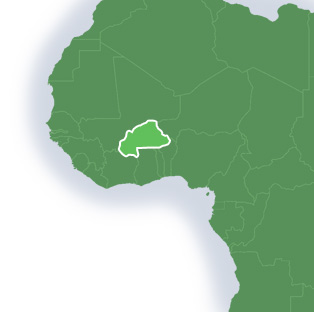 Situation problèmeQuestion problème« Les ONG arrivent à diversifier les culturesen créant des projets agricoleset ainsi permettre aux paysans de vivre durablementgrace à la revente des surplus. »IntroductionPrésentation de la situation problèmeNous allons comparer et expliquer comment les habitants de la région cultivent et subsistent grâce à leurs cultures. Et nous allons montrer qu’après l’aide des ONG bien souvent le quotidien des habitants devient meilleur. Présentation des différents éléments ONG :Les ONG sont des associations sans but lucratif (sorte d’ASBL) et non gouvernementale qui aident au développement.Il existe deux types d’ONG :Les ONG de l’aide humanitaire qui agissent souvent en urgence et à court terme dans des situations de conflit ou de catastropheLes ONG de développement durable ou à long terme agissent avec des projets Diversifier les cultures :La mise en place d'une diversification des productions vise à réduire l'insécurité alimentaire.Il s'agit donc d’'introduire d’autres culture que les cultures déjà existantes.Cela évite de devoir en dépendre entièrement : si le cours d’une de ces ressources diminue, la hausse des prix de production ou encore le dollar qui baisse (monaie d’échange internationale).Projets agricoles Les projets agricoles sont des projets qui visent a amélioré les rendements et la vie des habitants.Ainsi les ONG discutent et cherchent avec les habitants (Développement Endogène) des solutions qui puissent aider sur le long terme. C’est donc comme cela que naissent des projets tels que la contruction de barrages, de puits, etc.Avec un barrage et/ou digues : On peut ralentir l'eau de la saison des pluies et ainsi alimenter la nappe phréatique et stocker dans le sol l'eau pour la culture pendant la saison sèche. On peut obtenir de l’eau pour le bétail et pour la population via les puits. On peut permettre à la population de jouer dans son développement : Ramassage des pierres et construction de barrage et digues, ou encore défrichage et mise en culture. On peut aussi enseigner aux paysans des techniques de production, d’élevage du bétail, la gestion agricole et ainsi toujours avoir un rendement meilleur sans appauvrissement des sols à cause d’une mauvaise gestion.La revente des surplusGrâce à cette meilleure gestion et meilleure production les habitants disposent de ressource superieur à leur besoin et peuvent donc procéder à leur revente.Et ainsi s’acheter des choses moins « vitale ». Ils peuvent maintenant mieux se soigner, payer les études de leurs enfants, des friandises pour les enfants et pour eux (alchool, cigarette, etc.), s’offrir des divertissements, et pourquoi pas même voyager.ConclusionIl est clair avec tout ces élements que  les ONG font un travail formidable. Nous nous sommes en priorité penché sur « Ile de Paix » mais existe bien d’autre ONG qui font un travail aussi remarquable.Dans un premier tant avec la culture, ils peuvent manger plus et plus varier, mais aussi qu’avec une culture plus abondante, ils peuvent revendre leurs surplus et ainsi acheter d’autre chose pour leurs besoins personnels.Je me suis aidé principallement d’internetSources- www.routard.com- Wikipédia (Burkina Faso, et plusieurs défintions)- www.ambafrance-bf.org - http://fr.allafrica.com/ - http://www.lefaso.net/ - « Burkina Faso : Aux confins du désert » dossier pédagogique par Philippe Dubois (Iles de paix)- Syllabus de FGS (5èmeannée)Où ?Qui ?AfricainsBurkinabésOrganisations (ONG, …)PaysansComerçantsQuoi ?Quoi ?Comment ?Comment ?Pourquoi ?Pourquoi ?Vers quoi ?Que faire ?Le Burkina Faso situé au centre de l’Afrique est un pays sahélien qui est enclavé entre le Mali, le Niger, le Bénin, le Togo, le Ghana et  la Côte-d’Ivoire. Il est le pays de prédilection pour les Organisations non gouvernementales (ONG) et autres associations humanitaires, dont voici une petite liste : ILES DE PAIX, OXFAM, SOLIDARITE MONDIALE, SOLIDARITE SOCIALISTE, …L’agriculture représente 32% du PIB et fait travailler 80% de la population. La latérite, terre rouge, rend peu propice l'agriculture.Ils font donc principalement de l’élevage mais aussi de la culture de sorgho, de mil, de maïs, d’arachides, de riz, …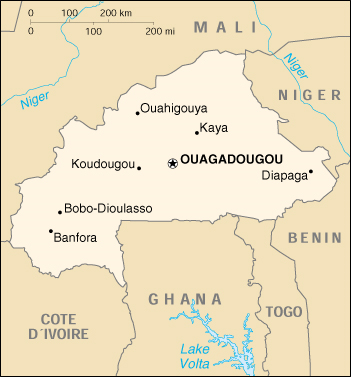 